UČÍME SE NAVZÁJEM Spolupráce 8. ročníku se SOU Blatná10. 3., 6. – 7. 10. 2020Ve školním roce 2018/2019 se naše škola zapojila do dvouletého projektu Pedagog 21. století – Učíme se navzájem. Byl zaměřený na čtenářskou a matematickou gramotnost. Cílem bylo nejen zlepšení výše zmíněných dovedností, ale i rozvíjení spolupráce žáků ZŠ se studenty SŠ. Za naši školu do projektu vstoupily Ing. Mgr. Ivana Matějovicová a Mgr. Blanka Posavádová. Během dvou let se zapojilo celkem 80 žáků naší školy. V první fázi proběhlo školení pedagogů (dvoudenní kurz a následně e-learning), následovala schůzka partnerských škol, kde byla domluvena náplň a termín workshopu. Pak žáci naší školy na hodinách matematiky a chemie prošli teoretickou částí. Závěrečná fáze se odehrála v dílnách Středního odborného učiliště Blatná, které bylo naší partnerskou školou.V prvním roce si žáci zopakovali učivo o objemu a povrchu krychle, převody jednotek objemu a vytvořili papírový model krychle. Studenti učebních oborů opravář zemědělských strojů a automechanik připravili pod vedením mistrů odborného výcviku p. Lapky a p. Sluky technické výkresy a materiál. Praktická část proběhla ve dnech 19. – 20. 3. 2019 ve školních dílnách SOU. Vždy dva naši žáci vyráběli pod vedením jednoho studenta. Při práci používali řezačku a ohýbačku plechu a ruční nástroje. Výsledkem byl plechový organizér na psací potřeby a krabička. V loňském školním roce se žáci zabývali učivem o elektrickém proudu. Po teorii a pokusech na hodinách chemie následovala praktická část v SOU. Tentokrát se našimi spolupracovníky stali p. Ďurián, p. Schmid a učni oborů elektrikář a autoelektrikář. Žáci  vyráběli  tištěné spoje, pájeli cínem, zapojili elektrický obvod a ověřili jeho funkci. Výsledkem byl multivibrátor, indikátor vlhkosti a siréna. Plánované projektové dny byly narušeny nepříznivou epidemickou situací. Povedlo se realizovat program 10. 3. 2020, ale následující den byly zavřeny školy, takže vyrábění posledních dvou skupin bylo přesunuto na 6. – 7. 10. 2020. Kromě výrobků si žáci odnesli ze SOU nové zkušenosti a dovednosti. Prokázali schopnost spolupracovat, zorganizovat si práci, většina měla poprvé možnost pracovat s uvedenými nástroji a materiálem. Seznámili se i s prostory SOU a získali konkrétní představu o náplni studia učebních oborů. Všichni hodnotili akci velmi pozitivně. Někteří z žáků již studují v SOU, další plánují, že si letos podají přihlášku do této školy.					Mgr. Blanka Posavádová, výchovná poradkyně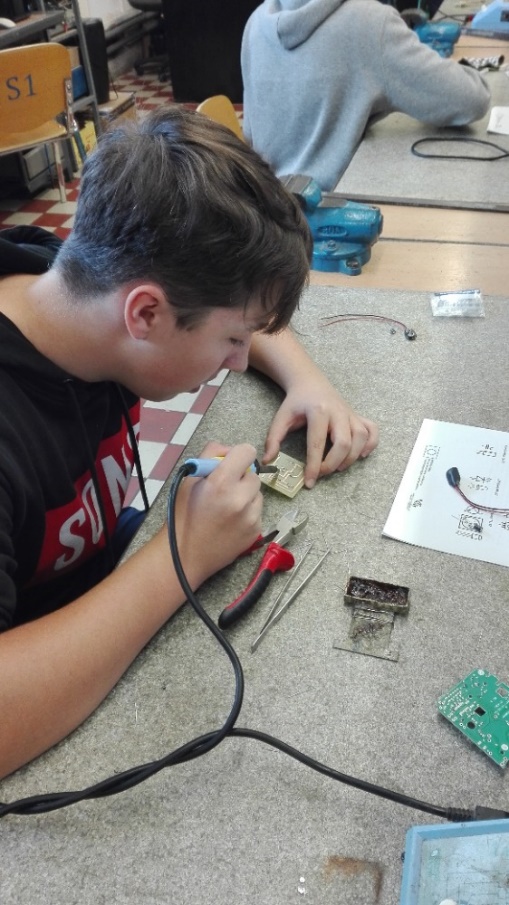 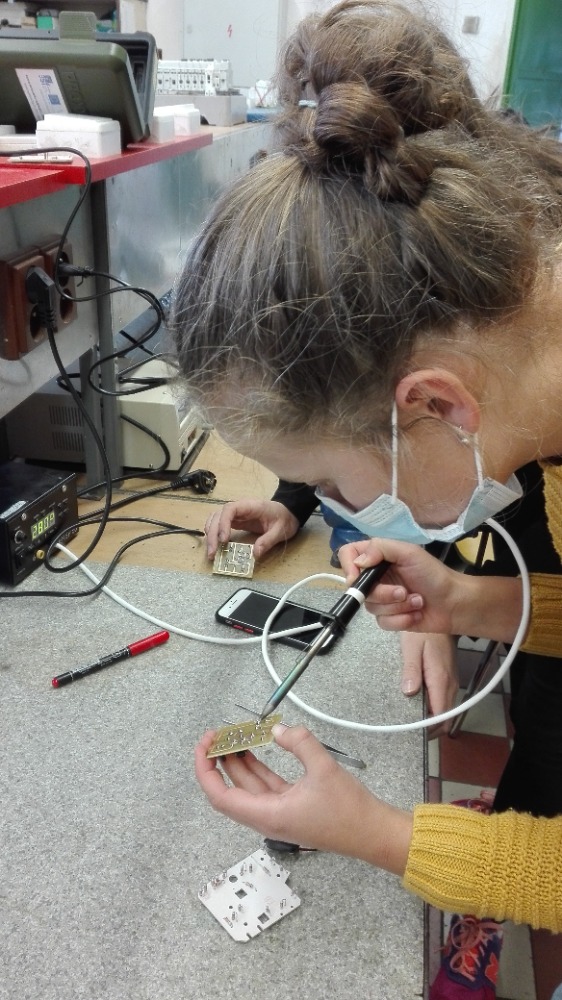 